Положение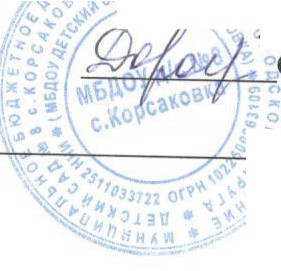 o рабочей программе педагогам у ниципального бюджетного дошкольного образовательного учреждения детского сада№ 8 с. Корсаковка2015rОбщие положенияРабочая программа - программа педагогов дошкольной образовательной организации, разработанная для возрастной группы на основе Основной образовательной программы дошкольного образования и включающая содержание, планирование и организацию образовательного процесса по каждой образовательной области.Настоящее Положение разработано в соответствии со следующим нормативно- правовыми актами:-1.Федеральным Законом «Об образовании в Российской Федерации» №273-ФЗ от 29 декабря 2012 г.-Постановлением Главного санитарного врача Российской Федерации от 15 мая 2013г.№ 26 «Санитарно-эпидемиологическими требованими к устройству содержания и организации режима работы дошкольных образовательных организаций».-Приказом Министерства образования и науки РФ от 17 октября 2013г. № 1155 «Об утверждении федерального государственного образовательного стандарта дошкольного образования».-Приказом Министерства образования и науки РФ от 30 августа 2013 г. №1014 «Об утверждении порядка и осуществления образовательной деятельности по основным общеобразовательным программам дошкольного образования».Основной образовательной программой ДОУ.Уставом ДОУ.Рабочая программа (далее — РП) является неотъемлемой частью основной общеобразовательной программы муниципального бюджетного дошкольного образовательного учреждение и направлена на ее реализацию в полном объемеРабочая программа разрабатывается на основе образовательной программы ДОУ по следующим образовательным областям:-социально-коммуникативное развитие,познавательное развитие,-речевое развитие,художественно-эстетическое развитие,-физическое развитие.РП - документ, определяющий в соответствии с региональным компонентом, с приоритетным направлением ДОУ основное содержание образования в данной образовательной области, целевые ориентиры, определяющие направления развития воспитанников.За полнотой и качеством реализации РП осуществляется должностной контроль заместителя заведующей.Положение о РП вступает в силу с момента его утверждения на педагогическом совете ДОУ и действует до внесения изменения.Положение считается пролонгированным на следующий период, если не было изменений и дополнений.Цели и задачи рабочей программы.Цель рабочей программы - планирование, организация и управление образовательным процессом по определённому предмету или предметам.Рабочая программа регламентирует деятельность педагогических работников.Рабочая программа:-конкретизирует цели и задачи изучения данного предмета;-определяет объем и содержание учебного материала, умений и навыков, которыми должны овладеть воспитанники;-реализует внутри и межпредметные связи;-оптимально распределяет учебное время по темам;-способствует совершенствованию методики проведения непосредственно образовательной деятельности;-активизирует познавательную деятельность воспитанников, развивает их творческие способности;-отражает специфику региона;-применяет современные информационные технологии.Порядок разработки рабочей программыРазработка и утверждение рабочих программ относится к компетенции ДОУ и реализуется им самостоятельно.При составлении, согласовании и утверждении рабочей программы должно быть обеспечено ее соответствие образовательной программе ДОУ.Программа составляется воспитателем, узкими специалистами по всем разделам непосредственно образовательной деятельности, приоритетным направлениям педагога.Структура рабочей программы:Разделы рабочей программы выстроены в соответствии с требованиями Федерального государственного образовательного стандарта дошкольного образования:Целевой раздел;Содержательный раздел;Организационный раздел.Содержание разделов выстраивается в соответствии с требованиями ФГОС ДО к структуре Основной образовательной программы (то есть по образцу Основной образовательной программы ДОУ). Календарно-тематическое планирование оформляется отдельно, в журнале воспитателя, где указываются общие сведения (титульный лист, список воспитанников, режим дня, сетку НОД (развивающих ситуаций), график утренней гимнастики, комплексы гимнастики, комплексы закаливания, формы работы с родителями, традиционные праздники и мероприятия, непосредственно планирование образовательной деятельности и другиекомпоненты, на усмотрение воспитателя).Структура Рабочей программы является формой представления образовательных областей как целостной системы, отражающей внутреннюю логику организации учебно-методического материала, и включает в себя следующие элементы:Титульный листНа титульном листе указывается : полное наименование образовательного учреждения; где, когда и кем утверждена данная программа (в правом верхнем углу - утверждает заведующая ДОУ (дата, подпись,); полное название программы; срок реализации программы (учебный год); указание группы; указание возраста воспитанников; Ф. И. О. и должность автора (авторов), квалификационная категория; год.СодержаниеПрописывается содержание рабочей программы и указываются страницы.Целевой раздел Пояснительная запискаПояснительная записка - структурный элемент рабочей программы, содержащий:-сведения о программе, на основании которой составлена данная рабочая программа (автор, название, год издания);-перечень нормативных правовых документов, на основании которых разработана рабочая программа;цель и задачи (обязательной части и части, формируемой ДОУ) основной образовательной программы ДОУ;возрастные и индивидуальные особенности контингента детей группы;планируемые результаты освоения Программы (в виде целевых ориентиров).4.Содержательный раздел:Формы образовательной деятельности, продолжительность и количество НОД в неделю по каждой образовательной области.Комплексно- тематическое планирование с итоговыми мероприятиямиВариативная часть рабочей программы представляет организацию индивидуализированного воспитательно-образовательного процесса по парциальным программам, реализуемым в ДОУ.Организационный раздел:Условия и средства реализации программы, раскрывающие:материально-техническое обеспечение программы ( пространственная и предметно- развивающая среда);программно- методическое обеспечение.Взаимодействие с семьями воспитанников.Приложение (календарный и перспективный план, конспекты различных форм образовательной деятельности с детьми, описание игр и игровых упражнений, сценарии различных форм сотрудничества с семьями воспитанников, визуальные средстваинформации).Оформление рабочей программыТекст набирается в редакторе Word for Windows шрифтом Times New Roman-12. Страницы рабочей программы нумеруются, скрепляются печатью образовательного учреждения и подписью руководителя ДОУ.Титульный лист считается первым, но не нумеруется, также как и листы приложения.Комплексно - тематическое планирование представляется в виде таблицы.Список литературы строится в соответствии с образовательными областями, с указанием города и названия издательства, года выпуска.Утверждение рабочей программыРабочая программа анализируется и корректируется заместителем заведующей.Рабочая программа рассматривается на заседании педагогического совета.Рабочая программа группы утверждается ежегодно в начале учебного года приказом руководителя дошкольного образовательного учреждения.Изменения и дополнения в рабочих учебных программахРП является документом, отражающим процесс развития образовательного учреждения.Приложение к РП (перспективное планирование) может изменяться, но воспитанники, начавшие освоение образовательных областей по рабочей программе своего возраста, должны овладеть умениями и навыками заложенными в содержание программы.Основания для внесения изменений:предложения педагогических работников по результатам работы в текущем месяце.Дополнения и изменения в РП могут вноситься в течении учебного года.Изменения вносятся в РП в виде вкладыша «Дополнения к РП». При накоплении большогоколичества изменения РП корректируются в соответствии с накопленным материалом.Документация и контрольОтветственность за полноту и качество реализации рабочей программы возлагается на воспитателей и специалистов.Ответственность контроля полнотой реализации рабочих программ групп возлагается на заведующую ДОУ.Хранение рабочих учебных программРП хранятся в группе ДОУ в течении 5 лет, затем сдаются в архив.9.2. К РП имеют доступ все педагогические работники и администрация ДОУ.СогласованоУтвержденона педагогическом совете ПротоколЗаведУющего МБДОУ д/ссекретарь №	Примакова Е.М.№1 от28.08. 2015r-	№8 с. КорсаковкаO.М.ДорошенкоПриказ № 27-аОТ «28».08.2015r.